По информации Главного управления МЧС России по Иркутской области!Пожарный извещатель спас от трагедии многодетную семью в Черемховском районе 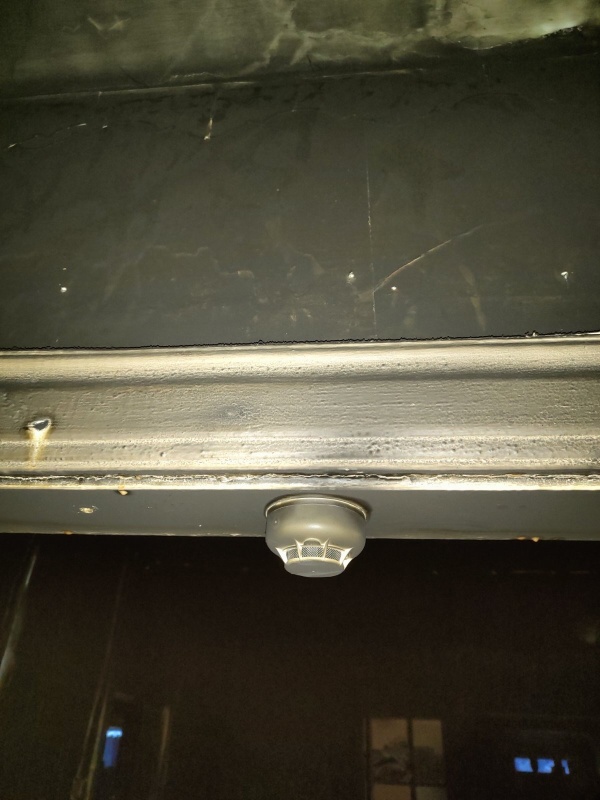 15 декабря, сработавший пожарный извещатель спас многодетную семью от пожара в деревне Малиновке Черемховского района.В 2 часа ночи на пульт пожарно-спасательной службы Черемховского района поступило сообщение о возгорании на веранде жилого деревянного дома на улице Лесной. К месту происшествия незамедлительно выдвинулись пожарные подразделения.Первой на пожар прибыла добровольная пожарная команда села Новогромово. Добровольцы сдерживали распространение огня до прибытия основных сил и предотвратили переход пожара на соседние строения. Прибывшие пожарно-спасательные подразделения из города Черемхово ликвидировали открытое горение в течение получаса.Общая площадь пожара составила 66 квадратных метров. Огнем была уничтожена веранда дома на площади 18 квадратных метров.В ходе до следственной проверки по факту пожара выяснилось, что мать семейства была разбужена громким писком пожарного извещателя. Открыв глаза, женщина увидела, что комнаты в доме полностью заполнил дым. В экстренной ситуации она не растерялась: быстро разбудила четверых несовершеннолетних детей и пожилую родственницу. По ее указаниям все ползком эвакуировались из задымленного помещения. В этот момент веранда уже была охвачена огнем, он стремительно распространялся по стенам и на крышу жилого дома. Добравшись до безопасного места, женщина позвонила по номеру «112» и сообщила о произошедшем. Укрыв детей и пенсионерку от мороза в летней кухне, она побежала за помощью к соседям.Дознавателями МЧС России было также установлено, что вечером 14 декабря перед сном мать попросила одну из дочерей занести в дом уголь для растопки печи. На улице девочка нашла ведро, полное остывающей золы, высыпала его содержимое на землю рядом с верандой, затем набрала уголь и зашла домой. Часть горячих углей попала на основание веранды, пристроенной к жилому дому. Несколько часов деревянная обшивка тлела, а затем загорелась.Стоит отметить, что в декабре прошлого года в ходе профилактического рейда в доме этой многодетной семьи сотрудниками Главного управления МЧС России по Иркутской области был установлен пожарный извещатель. Кроме того, специалисты отмечают, что хозяйка дома ответственно относилась к данному прибору и совсем недавно заменила в приборе батарейку, что и спасло семью. Установите автономный пожарный извещатель у себя в доме, для обеспечения безопасности себя и своих близких от возможного пожара.Пожарная часть №113 ОГБУ «Пожарно-спасательная служба Иркутской области»